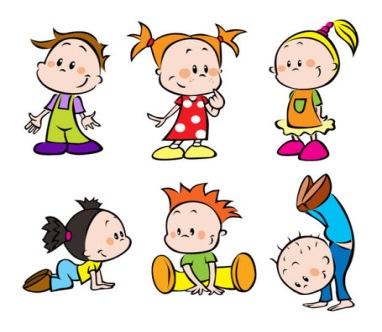 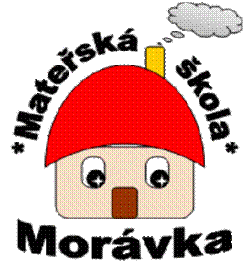 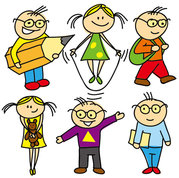 Zápis do MŠ Morávka na školní rok 2021/2022MŠ Morávka je dvoutřídní mateřská škola s celodenním provozem a její kapacita je 53 dětí. Třídy jsou rozděleny podle věku dětí – třída Broučků pro děti od 2 do 4 let a třída Skřítků pro děti od 4 do 6 (7) let. Třída Broučků sídlí v samostatné budově a třída Skřítků je umístěna do prostor ZŠ. Obě třídy mají k dispozici venkovní zahradu.MŠ zprostředkovává:Keramický kroužekKroužek anglického jazykaLehkou atletikuFotbalHasičský kroužekTaneční kroužekV rámci výuky také nabízíme:Metodu dobrého startuLyžařský kurzPlavecký kurzMožnost využití:Počítačová učebnaCvičné kuchyňkyVenkovní hřiště s travnatým i umělým povrchemMŠ úzce spolupracuje se ZŠ a především s 1. třídou.OPATŘENÍ K ZÁPISŮM DO MŠ PRO ŠKOLNÍ ROK 2021/2022Ministerstvo školství, mládeže a tělovýchovy vydává v souvislosti s mimořádnými opatřeními vlády k ochraně obyvatelstva v souvislosti s protiepidemickými opatřeními pokyny k organizaci zápisů k předškolnímu vzdělávání pro školní rok 2021/2022. Podání žádostiPodle § 37 zákona č. 500/2004 Sb., správní řád, ve znění pozdějších předpisů, je možné žádost o přijetí k předškolnímu vzdělávání učinit písemně nebo ústně do protokolu anebo v elektronické podobě. Přihlášku je tedy možné doručit následujícími způsoby:do datové schránky školy:  9xtu9gxe-mailem s uznávaným elektronickým podpisem (nelze jen poslat prostý email!): ms.moravka@seznam.czpoštou na adresu: Základní škola a mateřská škola Morávka, p.o., Morávka 178, 739 04osobní podání - po předešlé telefonické domluvě 12. a 13. května 2021S ohledem na zastoupení dítěte jeho zákonným zástupcem či jinou osobou k tomu oprávněnou je zároveň podstatné zjišťovat:jméno a příjmení tohoto zástupcemísto trvalého pobytu tohoto zástupce, popřípadě jinou adresu pro doručováníZastupuje-li dítě jiná osoba než jeho zákonný zástupce, je zároveň podstatné, aby doložila své oprávnění dítě zastupovat.K zápisu k předškolnímu vzdělávání doložte:Žádost o přijetí k předškolnímu vzdělávání (formulář ke stažení na www.zsmoravka.cz)Rodný list dítěte – dostačující je prostá kopiePotvrzení o řádném očkování dítěteŘádné očkování dítěte dokládá zákonný zástupce potvrzením praktického dětského lékaře. Potvrzení na žádost vydá lékař za podmínek dodržení nastavených protiepidemických opatření. Vhodné je předem telefonicky kontaktovat lékaře a objednat si termín návštěvy dle zvyklosti ordinace. Podmínkou přijetí dítěte do MŠ je podle § 50 zákona o ochraně veřejného zdraví je splnění povinnosti podrobit se stanoveným pravidelným očkováním, nebo mít doklad, že je dítě proti nákaze imunní nebo se nemůže očkování podrobit pro trvalou kontraindikaci.                                      Tato povinnost se netýká dítěte, které plní povinné předškolní vzdělávání.Žádosti se všemi náležitostmi podávejte v termínu od 2. do 16. května 2021.Rozhodnutí o přijetí bude zveřejněno do 31. května 2021 na webových stránkách školy pod registračním číslem žadatele. Registrační číslo bude přiděleno dle iniciálu a dne narození žadatele (dítěte) tzn., že např. Anna Nováková, nar. 3. 8. 2017, bude mít  registrační číslo AN03.Povinnost plnit předškolní vzdělávání mají děti, které dosáhnou do 31. 8. 2021 pěti let.Upozornění:  Dle změny zákona č. 561/2004 (Školský zákon), § 34a je od 1. 1. 2017 pro děti v posledním roce před nástupem do ZŠ docházka do MŠ povinná. Zákonný zástupce dítěte je povinen přihlásit dítě k zápisu k předškolnímu vzdělávání (§34 odst. 2) v kalendářním roce, ve kterém začíná povinnost předškolního vzdělávání dítěte.Více informací o MŠ naleznete na webových stránkách
  www.zsmoravka.cz , záložka MŠDěti se přijímají i v průběhu školního roku, pokud je v MŠ volné místo a dítě absolvuje řádný zápis.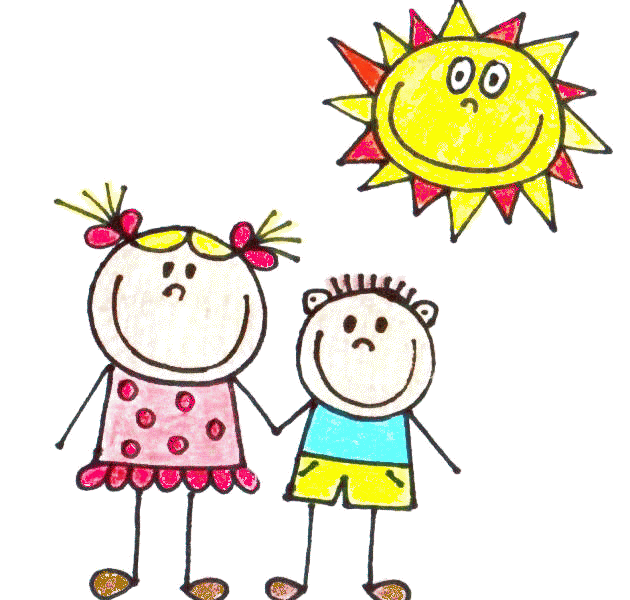 V případě dalších informací volejte tel. 723 315 447 nebo napište e-mail na ms.moravka@seznam.cz.